COMUNE di CETRARO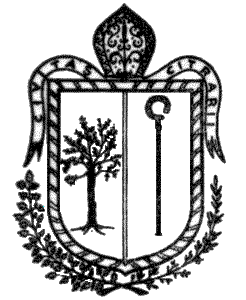 (Provincia di Cosenza)Via Luigi De Seta, 54   - 87022 – Cetraro (Cs)www.comune.cetraro.cs.it– Tel.(0982) 978211C.F.:86000770783All’Ufficio Pubblica Istruzione                                                                                                            Del Comune di Cetraro DOMANDA AL SERVIZIO DI REFEZIONE SCOLASTICAAnno scolastico 2022/2023Il / la sottoscritt_  ______________________________________________________________(Cognome)                                              (Nome)Nat_  a ________________________Prov.__________ il___/___/______C.F._____________________________________residente a _________________________ Via/Piazza/Loc. ______________________________n°___Telefono fisso ___________________________/ Mobile______________________________________eventuali altri numeri di familiari da utilizzare  in caso di necessità______________________________________________________e- mail _____________________________________________CHIEDE IL SERVIZIO DI REFEZIONE SCOLASTICAPer  il/la proprio/a figlio/a:Cognome e Nome dell’alunno/a _____________________________________________________________Nato/a a ____________________________________prov. _____ il ____/______/________C.F.____________________________________Che nell’anno 2022/2023 frequenterà la seguente scuola□ Infanzia                     □  primaria                  □  secondaria di I° gradoClasse ________         Sezione ___________                           NOME  della  SCUOLA __________________________________________________DICHIARA DIAccettare l’applicazione della tariffa ripartita a seconda delle fasce di redditoDichiarazione ISEE : Euro_________________________(ALLEGARE COPIA)  Altro  (specificare)  ad esempio intolleranza alimentare/Cert.Medico _____________________DICHIARA   DI Accettare l’eventuale emanazione di provvedimenti per il recupero coattivo delle somme in casodi mancato pagamento Non presentare l’ATTESTAZIONE  ISEE e di accettare l’applicazione della  TARIFFA MASSIMA Essere consapevole delle sanzioni penali previste in caso di dichiarazioni false.                                                                                           Firma del genitore ____________________ATTENZIONE! La presente domanda deve essere compilata in ogni sua parte, corredata dalla seguente documentazione:ATTESTAZIONE ISEE in corso di validità,Documento d’Identità e codice fiscale del genitore /tutore dell’alunnoDocumento d’Identità e codice fiscale dell’alunnoEventuale certificazione sanitaria per  patologie varie (  Mod.A, Mod.B e all’1 ) E consegnata all’Ufficio Protocollo  entro e non oltre il 20GENNAIO2023Informativa ai sensi dell’art. 13 del Dgls 196/2003:  I dati raccolti attraverso  la compilazione del presente modulo e dei relativi allegati, verranno trattati per scopi strettamente inerenti alla verifica delle condizioni per l’erogazione delle prestazioni richieste, anche mediante accesso e raffronto con i dati già in possesso dell’A.C. secondo quanto previsto dalle disposizioni di legge e regolamenti. I dati da Lei forniti verranno trattati sia utilizzando mezzi elettronici o comunque  automatizzati, sia mezzi cartacei. Il conferimento dei propri dati è obbligatorio se imposto da leggi o regolamenti;facoltativo se connesso soltanto all’accoglimento delle istanze presentate.I suoi dati potranno essere comunicati , anche per l’eventuale trattamento, oltre ai soggetti incaricati all’interno del comune, a soggetti terzi determinati (persone fisiche, società o enti ) eventualmente incaricati a svolgere servizi del comune o funzioni strettamente connesse o strumentali alla’attività del comune nei  limiti strettamente necessari per i compiti loro affidati e altresì per finalità esclusivamente gestionali relative ad incassi,pagamenti ecc.  I suoi dati non saranno fatti oggetto di diffusione a terzi indeterminati. Tali dati potranno essere utilizzati al fine della verifica dell’esattezza e veridicità delle dichiarazioni rilasciate, nelle forme e nei limiti previsti dal d.p.r. 445/2000 ( c.d. Testo Unico sulla documentazione amministrativa).Le ricordiamo che in qualità d’interessato, lei può esercitare in qualsiasi momento i diritti previsti dall’art. 7  del codice privacy tra cui, a titolo esemplificativo, quelli di informativa, accesso rettificazione, blocco e cancellazione  dati. Titolare del trattamento dei suoi dati personali è il Comune di Cetraro nella persona del Sindaco pro- tempore.Data_____________________________ Firma________________________________________________________